All-Church Retreat 2023 Price OverviewGeneral information:
The retreat is from May 12 - 14 (Friday evening to Sunday noon). 1-night bookings possible.
Room categories and attendance are limited. In general, reservations are done on a first-come, first-served basis. Overnight guests will be given priority over day guests.Meals will be provided from Friday dinner to Sunday lunch.For more information about the hotel, see hotel-allegro.ch.For any questions, please contact Birgit at retreats@ipc-zurich.org, the church office at office@ipc-zurich.org, or come to our sign-up tables on Sunday.Costs calculation for 2023 RetreatName:Room categoryDescriptionCost per person per nightHotel 3-star deluxe single/double  WC/shower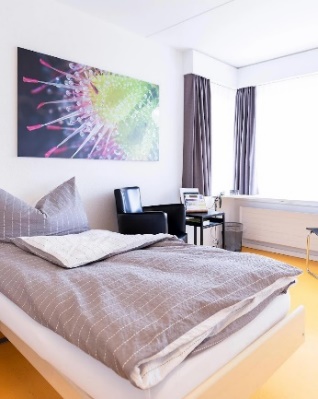 1 night / 2 nightsSingle room CHF162.00 / CHF324.00Dble room   CHF145.00 / CHF290.00PilgerhausSimple rooms. 1-4 beds, shared WC/shower, no elevator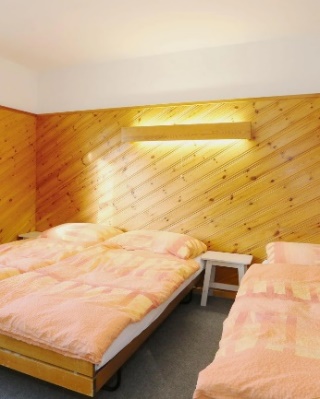 Single room CHF125.00 / CHF250.00Dble room    CHF118.00 / CHF236.003-bed room   CHF111.00 / CHF222.004-bed room   CHF108.00 / CHF216.00GruppenhausBudget option 
2-6 bed bunks Bring a sleeping bag & towel for no extra cost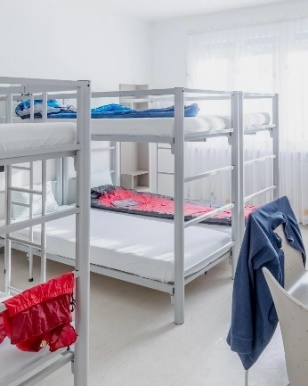 Adults: CHF85.00 / CHF170.0012-14:  CHF68.00 / CHF136.00  6-11:  CHF42.00 / CHF  84.00plus CHF15 per duvet if you do not bring your ownDay guestsCHF10.00 per day + mealsAdults: CHF30.00 per meal
Kids 6-14: CHF15.00 per mealThe overnight prices include all meals, a retreat fee of CHF10 per person per day (Sat & Sun) to cover the rented communal rooms and a tourist tax of CHF2.60 per person per night. If you would like financial assistance  the corresponding box in the sign-up form and Birgit or the church office will get back to you. We will find an individual solution.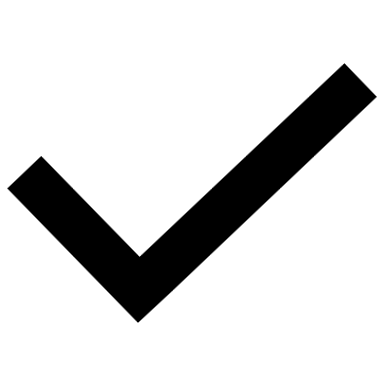 The overnight prices include all meals, a retreat fee of CHF10 per person per day (Sat & Sun) to cover the rented communal rooms and a tourist tax of CHF2.60 per person per night. If you would like financial assistance  the corresponding box in the sign-up form and Birgit or the church office will get back to you. We will find an individual solution.The overnight prices include all meals, a retreat fee of CHF10 per person per day (Sat & Sun) to cover the rented communal rooms and a tourist tax of CHF2.60 per person per night. If you would like financial assistance  the corresponding box in the sign-up form and Birgit or the church office will get back to you. We will find an individual solution.The overnight prices include all meals, a retreat fee of CHF10 per person per day (Sat & Sun) to cover the rented communal rooms and a tourist tax of CHF2.60 per person per night. If you would like financial assistance  the corresponding box in the sign-up form and Birgit or the church office will get back to you. We will find an individual solution.Fri night costSat night costBeddingCHF15TOTALAdultsYouth12-14Kids6-11Kids0-5(free)CHF10 per dayAdult per mealKids 6-14per mealDay guestCHF30.00CHF15.00FINAL TOTAL